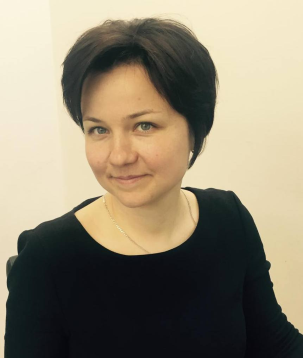 A curriculum vitaeКравченко Юлія Миколаївнаkravchenko.u@gmail.com  098 434 0717Особисті дані: Дата народження: 18 січня 1982 р.Освіта:  Професійний досвід2008 р., травень – захист дисертації «Відродження патристичної традиції в українській духовно-академічній філософії»  на здобуття наукового ступеня кандидата філософських наук за спеціальністю 09.00.05 – історія філософії (кафедра української філософії та культури)2005-2007 рр.  – навчання в аспірантурі філософського факультету Київського національного університету імені Тараса Шевченка.  1999-2004 рр. - з відзнакою закінчила філософський факультет Київського національного університету імені Тараса Шевченка, магістр філософії. З 2015 р. –  методист ІІ категорії Національного центру «Мала академія наук України». За цей час ініціювала та провела 12 шкіл з підлітками за тематиками «Філософія», «Культурна дипломатія» (дві в Польщі та одна в Бельгії), «Християнська дипломатія», «Українська культура»; Фестиваль шістдесятництва та дисидентського руху для підлітків; 10 тренінгів для освітян з методики «Філософія для дітей»; двічі модерувала Секцію «Філософія» на Форумі нової освіти в Мистецькому Арсеналі (2016,2017 рр.).2012-2017 рр. – доцент кафедри української філософії та культури Київського національного університету імені Тараса Шевченка (за сумісництвом). Предмет викладання – «Історія української культури».2012-2013 рр. – керівник проекту ЮНІСЕФ «Сприяння поширенню застосування медіації у випадках вчинення правопорушень дітьми», який реалізовувався на базі Духовно-просвітницького центру храму Св. Спиридона Триміфунтського у Святошинському р-ні м. Києва.2011-2015 рр. – доцент кафедри культурології Факультету філософської освіти Національного педагогічного університету ім. М. Драгоманова. Предмет викладання – «Історія української культури».2010-2011 рр. – секретар Посольства Палестини в Україні. 2008-2010 рр. старший викладач кафедри філософії та політології Київського славістичного університету;2007 р. – викладач філософських дисциплін у Національному педагогічному університеті ім. М.Драгоманова;2004-2006. рр – викладач філософії в Київському професійному педагогічному коледжі. ім. А.Макаренка.Підвищення кваліфікації, стажування 14-16.02.2018 – участь у Міжнародному семінарі практикумі з креативності для педагогічних працівників. Академія творчого вчителя. Вроцлав (Польща)31.07-10.08.2017 р. – участь у воркшопі «Креативне мислення: вдосконалення педагогічних навичок» (80 год). МО «Філософія для дітей та молоді країн Азії та Океанії», м. Джинджу (Південна Корея)6-9.07. 2015 р. – участь у тренінгу «Філософське дослідження Бібілії» на базі методики «Філософія для дітей» (36 год.). Гебрейський Коледж, Бостон (США)2014 – серпень-вересень - стажування на кафедрі етики Кьонсанського Університету (Південна Корея). Дослідження методики «Філософія для дітей». 3.07-2.08. – участь у тренінгу «Практичні аспекти виховання креативно-уявного мислення» (240 год.)23-26.08 та 8-10.09. 2012 р. – участь у тренінгу «Базові навички проведення медіації у сімейних та кримінальних справах» (Київ). Сертифікований медіатор.2012 р., липень-серпень – стажування на кафедрі етики Кьонсанського Університету (Південна Корея). Дослідження методики Р4с.2009 р. (серпень) – 2010 р. (липень) – науковий стаж у рамках Програми Польського Уряду для молодих науковців на педагогічному факультеті Лодзького університету. Громадська робота: 14-15.10.2017 р.– проведення тренінгу із критичного мислення для підлітків, м. Сіверодонецьк. Співорганізатор – Сіверодонецька молодіжна рада.З 2011 по 2015 роки ініціатор та організатор всеукраїнських воркшопів з методики «Філософія для дітей» за участю експертів з Південної Кореї, США, Бельгії.2011 р. серпень – співорганізатор Літньої школи з православ’я (Київ –Чернівці -Почаїв)2009 р., лютий - співорганізатор V Фестивалю релігійного мистецтва в Національному педагогічного університету імені М. Драгоманова 2008 р. липень - співорганізатор Літньої школи з ісламу (Київ - Сімферополь).2004-2006 рр. – Голова Наукового товариства студентів та аспірантів Київського національного університету імені Тараса Шевченка 2002-2004 рр. – керівник наукового відділу Студентського Парламенту Київського національного університету імені Тараса Шевченка. Ініціювала та провела 4 Міжнародні конференції «Шевченківська весна» (з 2003 по 2006 р.), яка у 2018 році  пройшла вже шістнадцята. Також ініціювала та здійснила обмін студентів Вроцлавського та Київського університетів (2006р.), була співорганізатором «Українсько-польського студентського форуму» (21-23.06. 2003 р.)Знання мов: Українська – рідна, англійська, польська, російська – добре володію Конференції, конгреси, симпозіуми26.02-1.03.2018 р.– Міжнародний симпозіум з проблем молодіжного безробіття. Кайсері (Турція).6-10.11.2017 р.– ХІІ Міжнародний ярмарок освітніх методик «Хвилі інновацій». Варна (Болгарія).28.06.-1.07 – 18-та Міжнародна конференція «Філософські пощуки з дітьми приходять з віком: сімейна подібність». Автономний університет Мадрида, Мадрид (Іспанія).15-18.10.2015 р.– 30-та ювілейна конференція «Філософія для дітей – Права людини – Філософія як стиль життя», Австрійський центр філософії для дітей та молоді, м. Грац, Австрія.3-7.11.2014 р. – IX Міжнародний ярмарок освітніх методик «Мобільність молодіжних працівників», Клюж-Напока (Румунія) 1-03.2010 р. – ХІ Конгрес «Монтессорі-Європа», Бад Хоннеф (Німеччина).7-13.02.2005 р. – Конгрес європейських університетів, Римський університет «Ла Сапієнза», Рим (Італія).18-20.07.2003 р. – Всеукраїнський молодіжний саміт ООН  “Цілі розвитку тисячоліття та участь молоді у процесі прийняття рішень”, Київ (Україна). Участь у тренінгах, літніх школах  19-24.10.2015 р.– Навчальний візит до Словаччини, вивчення досвіду громадських організацій у сфері освіти, Братислава-Пезінок-Нітра.21-26.04.2015 р. – семінар «Локальна демократія для людей» у рамках програми «Школа локальної демократії», Чернігів (Україна).9-10.05.2013 р. – воркшоп з методики «Logo-Lego», Лодзь (Польща).21- 29.07.2012 р. – Міжнародний тренінг «Менеджмент конфліктів у третьому секторі», Кобулетті (Грузія).5-11.07.2010 р.– курс педагогіки Марії Монтессорі (60 год.), Польське товариством Монтессорі, Лодзь.31.05.2010 р. – воркшоп «Questing – на прогулянку з музеєм», Малополським Інститутом Культури, Краків (Польща). 21-31.07.2008 р.– Літня Школа «Дорога до демократії та творення громадянського суспільства. Польща та Україна – досвід у європейському контексті», Варшава (Польща) 7-9.06.2008 р.– Медіабаркемп, Клайпеда (Литва).19-24.03.2008 р.– тренінг “Досконала співпраця – успішне майбутнє”, (Таллін, Естонія)10-17.12.2007 р.– тренінгу “Вуличний театр – права людини”, (Анкара, Турція)15-20.06.2007 р.– семінар «Ми - Європейці», Кобулетті (Грузія)7-12.06.2007 р.– семінар «Зрозумій суть волонтерства, Кобулетті (Грузія)5-14.05. 2007 р.– тренінг «Якісний менеджмент в організації міжнародного молодіжного обміну», Гданськ (Польща) 19-22.04.2007 р. – семінар “Молодь - об’єкт чи суб’єкт молодіжної політики?”, Краків (Польща)7-12.12.2006 р – тренінг «Вдосконалення особистих навичок тренерів з проведення міжкультурних молодіжних обмінів», Тбілісі (Грузія).4-14.10.2006 р – семінар «Без кордонів», присвячений проблемам національних стереотипів та ксенофобії, Краків (Польща)3-10.06.2006 р.– семінар «Високі цілі без кордонів», присвячений подоланню стереотипів, Брашов (Румунія)3-11.05.2006 р. – молодіжний обмін «Молодь за мир між культурами», Кобулетті (Грузія)18-24.09.2005 р – семінар «Проблеми Чорного моря», Тбілісі-Батумі, (Грузія). Організатор – International Migration Issues (Голландія) 2-9.07.2005 р. – студентський обмін, Ляйпцігський університет, (Німеччина)Профілі у соцмережах та відео про діяльність https://www.facebook.com/yuliya.kravchenko.7 - фейсбук-сторінкаhttps://www.youtube.com/watch?v=BYCujXxvwdU&t=1s, https://www.youtube.com/watch?v=1lhvKacYzd4&t=16s, https://www.youtube.com/watch?v=oLP-dfrT00A – три лінки про Фестиваль шістдесятників та дисидентського руху для підлітків https://www.youtube.com/watch?v=0KXWz6IYoBc – Школа з християнської дипломатії;https://www.youtube.com/watch?v=WMFow9Y5ftc – тренінг з учителями Хобі: Туризм, класична музика, малювання тушем суйбокуга. Особисті якостіКонструктивна, комунікабельна, ввічлива, відповідальна, творча  